“PERANAN UNEP (UNITED NATIONS ENVIRONMENT PROGRAMME) DALAM PROTOCOL NAGOYA DAN IMPLIKASINYA TERHADAP KEBIJAKAN PERLINDUNGAN DAN PEMANFAATAN KEHATI GENETIK TANAMAN DI INDONESIA”SKRIPSIDiajukan Untuk Memenuhi Salah Satu Syarat Dalam Menempuh Ujian Sarjana Program Strata S1 Pada Program Studi Ilmu Hubungan InternasionalOleh:Fijriyani122030114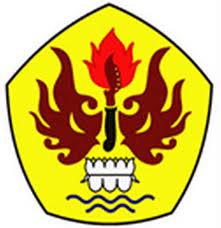 Fakultas Ilmu Sosial dan Ilmu PolitikUniversitas PasundanBandung2016